PLÁN FINANCOVÁNÍ INFORMAČNÍCH SYSTÉMŮPŘÍLOHA Č. 3 INFORMAČNÍ KONCEPCEMěstská část Praha 10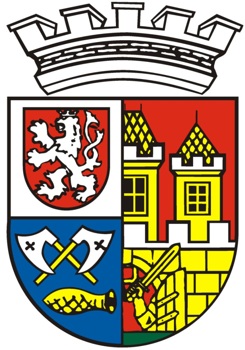 Obsah1.	Identifikace dokumentu	31.1 Identifikační údaje dokumentu	31.2 Verze dokumentu	41.2.1 Verze 1.0	42.	Plán financování informačních systémů	52.1 Základní poměrové finanční IT ukazatele	53.	Plán rozpočtu informačních technologií 2016	63.1 Plán rozpočtu IT výnosů	73.2 Plán rozpočtu IT nákladů	83.2.1 CAPEX	83.2.2 OPEX	84.	Rozpočtový výhled informačních technologií 2017-2020	105.	Plán rozpočtu informačních projektů 2016-2020	125.1 Náklady informačních projektů	125.1.1 ZIP 1 - Obnova infrastruktury	135.1.2 ZIP 2 - Obnova koncových stanic a koncových tiskáren	145.1.3 ZIP 3 - Technická bezpečnost	155.1.4 ZIP 4 - Personální bezpečnost	165.1.5 ZIP 5 - OPENDATA	175.1.6 ZIP 6 - eIDAS	185.1.7 ZIP 7 - Vyvolávací zařízení v informační kanceláři	195.2 Zdroje financování informačních projektů	20Identifikace dokumentu1.1 Identifikační údaje dokumentu Tabulka č. 1: Základní identifikační údaje dokumentu1.2 Verze dokumentu Verze dokumentu jsou chronologicky řazené od nejnovější k nejstarší.Verze dokumentu jsou označeny dvěma čísly, oddělenými tečkou:hlavní číslo verze, které odlišuje verze s významnými změnami,vedlejší číslo verze, které odlišuje drobnější změny.Verze dokumentu obsahuje popis a odůvodnění změn oproti předchozí verzi a identifikaci příslušných částí, které byly změněny.1.2.1 Verze 1.0Tabulka č. 2: Základní identifikační údaje verze 1.0 dokumentuTabulka č. 3: Historie změn dokumentu mezi verzemi 1.0 a „0.0“Plán financování informačních systémůPlán financování informačních systémů (informačních technologií) Městské části Praha 10 sestává z následujících rozpočtových plánů:Plán rozpočtu informačních technologií.Rozpočtový výhled informačních technologií.Plán rozpočtu informačních projektů.2.1 Základní poměrové finanční IT ukazatele Základními sledovanými poměrovými finančními IT ukazateli jsou:roční výdaje na informační technologie jako procento celkových výdajů městské části,roční procento investic na informační technologie jako procento z celkových výdajů na investice městské části.Oba ukazatele, obsažené v tabulce č. 4, by v čase (v jednotlivých letech) měly mít vzestupný trend.Tabulka č. 4: Základní poměrové finanční IT ukazatele Městské části Praha 10Plán rozpočtu informačních technologií 2016Účelem celkového rozpočtu informačních technologií (IT rozpočet) je zachytit finanční potřeby oddělení IT na dané období v kontextu celkových finančních potřeb (rozpočtu) Městské části Praha 10. Rozpočet informačních technologií se zpracovává na období jednoho roku a obsahuje položky jednotlivých nákladových a výnosových účtů (v celkové výši za dané období a je-li to relevantní, tak i v podrobnějším časovém rozlišení).Základní rozpočtová skladba oddělení IT Městské části Praha 10 je obsahem následující tabulky č. 5.Tabulka č. 5: Základní rozpočtová skladba oddělení IT Městské části Praha 103.1 Plán rozpočtu IT výnosů Tabulka č. 6: Plán rozpočtu IT výnosů Městské části Praha 10 na rok 20163.2 Plán rozpočtu IT nákladů3.2.1 CAPEXTabulka č. 7: Plán rozpočtu kapitálových IT nákladů Městské části Praha 10 na rok 20163.2.2 OPEXTabulka č. 8: Plán rozpočtu provozních IT nákladů Městské části Praha 10 na rok 2016Rozpočtový výhled informačních technologií 2017-2020Povinnost vypracovat rozpočtový výhled ukládá zákon č. 250/2000 Sb., o rozpočtových pravidlech územních rozpočtů. Rozpočtový výhled se sestavuje zpravidla na dobu 2-5 let následujících po roce, na který se sestavuje rozpočet.Rozpočtový výhled oddělení IT Městské části Praha 10 na roky 2017-2020 je obsahem tabulky č. 9.Tabulka č. 9: Rozpočtový výhled oddělení IT Městské části Praha 10 na roky 2017-2020Plán rozpočtu informačních projektů 2016-2020Účelem rozpočtu informačních projektů (rozpočet IT projektů) je zachytit finanční potřeby informačních projektů na dané období v kontextu celkových finančních potřeb (rozpočtu) Městské části Praha 10.5.1 Náklady informačních projektůZákladní typy kvalifikovaných odhadů nákladů informačních projektů jsou obsahem následující tabulky č. 10.Tabulka č. 10: Základní typy kvalifikovaných odhadů nákladů informačních projektů5.1.1 ZIP 1 - Obnova infrastrukturyTabulka č. 11: Odhad nákladů ZIP 1 - Obnova infrastruktury5.1.2 ZIP 2 - Obnova koncových stanic a koncových tiskárenTabulka č. 12: Odhad nákladů ZIP 2 - Obnova koncových stanic a koncových tiskáren5.1.3 ZIP 3 - Technická bezpečnostTabulka č. 13: Odhad nákladů ZIP 3 - Technická bezpečnost5.1.4 ZIP 4 - Personální bezpečnostTabulka č. 14: Odhad nákladů ZIP 4 - Personální bezpečnost5.1.5 ZIP 5 - OPENDATATabulka č. 15: Odhad nákladů ZIP 5 - OPENDATA5.1.6 ZIP 6 - eIDASTabulka č. 16: Odhad nákladů ZIP 6 - eIDAS5.1.7 ZIP 7 - Vyvolávací zařízení v informační kancelářiTabulka č. 17: Odhad nákladů ZIP 7 - Vyvolávací zařízení v informační kanceláři5.2 Zdroje financování informačních projektůFinancování informačních projektů je primárně realizováno z celkového rozpočtu Městské části Praha 10 dle každoročního návrhu rozpočtu informačních technologií, který je jeho dílčí částí. Podpůrnými zdroji financování informačních projektů mohou být různé formy dotačních programů. Zdroje financování jednotlivých informačních projektů Městské části Praha 10 jsou zaznamenány v tabulce č. 18.Tabulka č. 18: Zdroje financování informačních projektů Městské části Praha 10Název dokumentuPlán financování informačních systémů Městské části Praha 10Název a sídlo orgánu veřejné správyMěstská část Praha 10Vršovická 68 101 38 Praha 10Identifikační číslo00063941Typ orgánu veřejné správyMěstská částZpracovatelIng. Markéta KotkováVedoucí oddělení IT+420 267 093 606 marketak@praha10.czSchvalovatelIng. Martin SlavíkTajemník+420 267 093 441 martins@praha10.czDatum zpracování14. 6. 2016Datum schválení24. 6. 2016Datum platnosti1. 7. 2016Datum ukončení platnosti30. 6. 2021Počáteční verze1.0Aktuální verze1.0SouborPlan_financovani_IS_Praha_10.pdfUloženíhttp://server7/intranet/Počet stranPočet příloh0DůvěrnostStřední stupeň (provozní informace – informace spojené s předmětem činnosti a provozem městské části; přístup k informacím je vázán na splnění specifických podmínek).Název dokumentuPlán financování informačních systémů Městské části Praha 10Verze1.0ZpracovatelIng. Markéta KotkováVedoucí oddělení IT+420 267 093 606 marketak@praha10.czSchvalovatelIng. Martin SlavíkTajemník+420 267 093 441 martins@praha10.czDatum zpracování14. 6. 2016Datum schválení24. 6. 2016Datum platnosti1. 7. 2016SouborPlan_financovani_IS_Praha_10.pdfUloženíhttp://server7/intranet/Počet stranPočet příloh0Změněná částPopis a odůvodnění změny--IDPoměrový ukazatel20162017201820192020U 1Roční výdaje na informační technologie jako procento celkových výdajů.1,647,814,074,254,22U 2Roční procento investic na informační technologie jako procento z celkových výdajů na investice.--1,270,330,40,4IDRozpočtová položka - specifikaceTyp2111Příjmy z poskytování služeb a výrobkůINCOMES6111Programové vybavení (nad 60.000,- Kč)CAPEX6119Ostatní nákup dlouhodobého nehmotného majetkuCAPEX6121Budovy, haly a stavby CAPEX6125Výpočetní technika (nad 40.000,- Kč)CAPEX5042Odměny za užití počítačových programůOPEX5136Knihy, učební pomůcky a tiskOPEX5137Drobný hmotný dlouhodobý majetek (do 40.000,- Kč)OPEX5139Nákup materiálu jinde nezařazenýOPEX5162Služby telekomunikací a radiokomunikacíOPEX5164NájemnéOPEX5167Služby školení a vzděláváníOPEX5168Zpracování dat a služby související s informačními a komunikačními technologiemiOPEX5169Nákup ostatních služebOPEX5171Opravy a udržováníOPEX5172Programové vybavení (do 60.000,- Kč)OPEX5173Cestovné (tuzemské i zahraniční)OPEX5175PohoštěníOPEXPoložka (ID)Popis položkyMnožství (ks)Finance(tis. Kč)Specifikace2111……0…Celkem za položku 2111 (tis. Kč)Celkem za položku 2111 (tis. Kč)Celkem za položku 2111 (tis. Kč)00Celkem INCOMES (tis. Kč)Celkem INCOMES (tis. Kč)Celkem INCOMES (tis. Kč)00Položka (ID)Popis položkyMnožství (ks)Finance (tis. Kč)Specifikace6111……0…Celkem za položku 6111 (tis. Kč)Celkem za položku 6111 (tis. Kč)Celkem za položku 6111 (tis. Kč)……6119……0…Celkem za položku 6119 (tis. Kč)Celkem za položku 6119 (tis. Kč)Celkem za položku 6119 (tis. Kč)……6121……0…Celkem za položku 6121 (tis. Kč)Celkem za položku 6121 (tis. Kč)Celkem za položku 6121 (tis. Kč)……6125……0…Celkem za položku 6125 (tis. Kč)Celkem za položku 6125 (tis. Kč)Celkem za položku 6125 (tis. Kč)00Celkem CAPEX (tis. Kč)Celkem CAPEX (tis. Kč)Celkem CAPEX (tis. Kč)00Položka (ID)Popis položkyMnožství (ks)Finance (tis. Kč)Specifikace5042……0…Celkem za položku 5042 (tis. Kč)Celkem za položku 5042 (tis. Kč)Celkem za položku 5042 (tis. Kč)005136……0…Celkem za položku 5136 (tis. Kč)Celkem za položku 5136 (tis. Kč)Celkem za položku 5136 (tis. Kč)005137Drobný hmotný dlouhodobý majetek (do 40.000,- Kč)…300PC, tiskárnyCelkem za položku 5137 (tis. Kč)Celkem za položku 5137 (tis. Kč)Celkem za položku 5137 (tis. Kč)3003005139Nákup materiálu jinde nezařazený…1000ToneryCelkem za položku 5139 (tis. Kč)Celkem za položku 5139 (tis. Kč)Celkem za položku 5139 (tis. Kč)100010005162Služby telekomunikací a radiokomunikací…250WIFICelkem za položku 5162 (tis. Kč)Celkem za položku 5162 (tis. Kč)Celkem za položku 5162 (tis. Kč)2502505164Nájemné…50PronájemCelkem za položku 5164 (tis. Kč)Celkem za položku 5164 (tis. Kč)Celkem za položku 5164 (tis. Kč)50505167Služby školení a vzdělávání…300Školení ITCelkem za položku 5167 (tis. Kč)Celkem za položku 5167 (tis. Kč)Celkem za položku 5167 (tis. Kč)3003005168……0…Celkem za položku 5168 (tis. Kč)Celkem za položku 5168 (tis. Kč)Celkem za položku 5168 (tis. Kč)005169Nákup ostatních služeb…14000Maintenance atd.Celkem za položku 5169 (tis. Kč)Celkem za položku 5169 (tis. Kč)Celkem za položku 5169 (tis. Kč)14000140005171Opravy a udržování…300Opravy technikyCelkem za položku 5171 (tis. Kč)Celkem za položku 5171 (tis. Kč)Celkem za položku 5171 (tis. Kč)3003005172Programové vybavení (do 60.000,- Kč)…400SWCelkem za položku 5172 (tis. Kč)Celkem za položku 5172 (tis. Kč)Celkem za položku 5172 (tis. Kč)4004005173Cestovné (tuzemské i zahraniční)…30KonferenceCelkem za položku 5173 (tis. Kč)Celkem za položku 5173 (tis. Kč)Celkem za položku 5173 (tis. Kč)30305175……0…Celkem za položku 5175 (tis. Kč)Celkem za položku 5175 (tis. Kč)Celkem za položku 5175 (tis. Kč)00Celkem OPEX (tis. Kč)Celkem OPEX (tis. Kč)Celkem OPEX (tis. Kč)1663016630IDRozpočtová položka - specifikace2017(tis. Kč)2018(tis. Kč)2019(tis. Kč)2020(tis. Kč)2111Příjmy z poskytování služeb a výrobků00002111Celkem0000-Celkem příjmy00006111Programové vybavení (nad 60.000,- Kč)21005005005006111Celkem21005005005006119Ostatní nákup dlouhodobého nehmotného majetku00006119Celkem00006121Budovy, haly a stavby 00006121Celkem00006125Výpočetní technika (nad 40.000,- Kč)17205005005006125Celkem1720500500500-Celkem kapitálové náklady38201000100010005042Odměny za užití počítačových programů2002002002005042Celkem2002002002005136Knihy, učební pomůcky a tisk00005136Celkem00005137Drobný hmotný dlouhodobý majetek (do 40.000,- Kč)86603003003005137Celkem86603003003005139Nákup materiálu jinde nezařazený    13009509509505139Celkem13009509509505162Služby telekomunikací a radiokomunikací2502502502505162Celkem2502502502505164Nájemné1001001001005164Celkem1001001001005167Služby školení a vzdělávání9601001001005167Celkem9601001001005168Zpracování dat a služby související s informačními a komunikačními technologiemi10001000100010005168Celkem10001000100010005169Nákup ostatních služeb180001500015000150005169Celkem180001500015000150005171Opravy a udržování17202502502505171Celkem17202502502505172Programové vybavení (do 60.000,- Kč)5005005005005172Celkem5005005005005173Cestovné (tuzemské i zahraniční)303030305173Celkem303030305175Pohoštění00005175Celkem0000-Celkem provozní náklady32720186801868018680-Celkem náklady36540196801968019680Typ odhadu TermínDůvodPřesnostHrubýV raných fázích životního cyklu projektu.Poskytuje odhad nákladů potřebný pro rozhodování o výběru projektů určených k realizaci.-50% až +100%RozpočtovýPoměrně brzy od započetí projektu.Alokuje finanční prostředky v rámci rozpočtových plánů.-10% až +25%KonečnýV pozdějších fázích životního cyklu projektu.Poskytuje detaily potřebné pro rozhodování o nákupech, obsahuje odhady skutečných nákladů.-5% až +10%IDNákladová položka – specifikaceHrubý odhad(tis. Kč)%Rozpočtový odhad(tis. Kč)%Konečný odhad(tis. Kč)%1.1Projektový manažer00…………1.2Členové projektového týmu00…………1.3Externí pracovníci4008…………1Projektové řízení (celkem)4008…………2.1Počítače00…………2.2Servery200040…………2.3Tiskárny172034…………2Hardware (celkem)372074…………3.1Licencovaný software80016…………3.2Vývoj vlastního software00…………3Software (celkem)80016…………4.1Testování (10% nákladů na HW a SW)00…………4Testování (celkem)00…………5.1Školení uživatelů802…………5.2Členové projektového týmu00…………5Školení a podpora (celkem)802…………6.1Rezervy (20% z celkových projektových nákladů)00…………6Rezervy (celkem)00…………-Projektové náklady (celkem)5000100……IDNákladová položka – specifikaceHrubý odhad(tis. Kč)%Rozpočtový odhad(tis. Kč)%Konečný odhad(tis. Kč)%1.1Projektový manažer00…………1.2Členové projektového týmu00…………1.3Externí pracovníci6007…………1Projektové řízení (celkem)6007…………2.1Počítače630077…………2.2Servery00…………2.3Tiskárny6007…………2Hardware (celkem)690084…………3.1Licencovaný software2002…………3.2Vývoj vlastního software00…………3Software (celkem)2002…………4.1Testování (10% nákladů na HW a SW)00…………4Testování (celkem)00…………5.1Školení uživatelů6007…………5.2Členové projektového týmu00…………5Školení a podpora (celkem)6007…………6.1Rezervy (20% z celkových projektových nákladů)00…………6Rezervy (celkem)00…………-Projektové náklady (celkem)8 300100……IDNákladová položka – specifikaceHrubý odhad(tis. Kč)%Rozpočtový odhad(tis. Kč)%Konečný odhad(tis. Kč)%1.1Projektový manažer00…………1.2Členové projektového týmu00…………1.3Externí pracovníci30030…………1Projektové řízení (celkem)30030…………2.1Počítače00…………2.2Servery30030…………2.3Tiskárny00…………2Hardware (celkem)30030…………3.1Licencovaný software30030…………3.2Vývoj vlastního software00…………3Software (celkem)30030…………4.1Testování (10% nákladů na HW a SW)00…………4Testování (celkem)00…………5.1Školení uživatelů10010…………5.2Členové projektového týmu00…………5Školení a podpora (celkem)10010…………6.1Rezervy (20% z celkových projektových nákladů)00…………6Rezervy (celkem)00…………-Projektové náklady (celkem)1000100……IDNákladová položka – specifikaceHrubý odhad(tis. Kč)%Rozpočtový odhad(tis. Kč)%Konečný odhad(tis. Kč)%1.1Projektový manažer00…………1.2Členové projektového týmu00…………1.3Externí pracovníci00…………1Projektové řízení (celkem)00…………2.1Počítače00…………2.2Servery00…………2.3Tiskárny00…………2Hardware (celkem)00…………3.1Licencovaný software00…………3.2Vývoj vlastního software00…………3Software (celkem)00…………4.1Testování (10% nákladů na HW a SW)00…………4Testování (celkem)00…………5.1Školení uživatelů200100…………5.2Členové projektového týmu00…………5Školení a podpora (celkem)200100…………6.1Rezervy (20% z celkových projektových nákladů)00…………6Rezervy (celkem)00…………-Projektové náklady (celkem)200100……IDNákladová položka – specifikaceHrubý odhad(tis. Kč)%Rozpočtový odhad(tis. Kč)%Konečný odhad(tis. Kč)%1.1Projektový manažer80028…………1.2Členové projektového týmu00…………1.3Externí pracovníci40013…………1Projektové řízení (celkem)120041…………2.1Počítače00…………2.2Servery00…………2.3Tiskárny00…………2Hardware (celkem)00…………3.1Licencovaný software100033…………3.2Vývoj vlastního software40013…………3Software (celkem)140046…………4.1Testování (10% nákladů na HW a SW)40013…………4Testování (celkem)40013…………5.1Školení uživatelů00…………5.2Členové projektového týmu00…………5Školení a podpora (celkem)00…………6.1Rezervy (20% z celkových projektových nákladů)00…………6Rezervy (celkem)00…………-Projektové náklady (celkem)3000100…IDNákladová položka – specifikaceHrubý odhad(tis. Kč)%Rozpočtový odhad(tis. Kč)%Konečný odhad(tis. Kč)%1.1Projektový manažer30022…………1.2Členové projektového týmu00…………1.3Externí pracovníci50039…………1Projektové řízení (celkem)80061…………2.1Počítače00…………2.2Servery00…………2.3Tiskárny00…………2Hardware (celkem)00…………3.1Licencovaný software50039…………3.2Vývoj vlastního software00…………3Software (celkem)50039…………4.1Testování (10% nákladů na HW a SW)00…………4Testování (celkem)00…………5.1Školení uživatelů00…………5.2Členové projektového týmu00…………5Školení a podpora (celkem)00…………6.1Rezervy (20% z celkových projektových nákladů)00…………6Rezervy (celkem)00…………-Projektové náklady (celkem)1300100……IDNákladová položka – specifikaceHrubý odhad(tis. Kč)%Rozpočtový odhad(tis. Kč)%Konečný odhad(tis. Kč)%1.1Projektový manažer00…………1.2Členové projektového týmu00…………1.3Externí pracovníci15060…………1Projektové řízení (celkem)15060…………2.1Počítače00…………2.2Servery00…………2.3Tiskárny00…………2Hardware (celkem)00…………3.1Licencovaný software00…………3.2Vývoj vlastního software00…………3Software (celkem)00…………4.1Testování (10% nákladů na HW a SW)00…………4Testování (celkem)00…………5.1Školení uživatelů00…………5.2Členové projektového týmu00…………5Školení a podpora (celkem)00…………6.1Rezervy (20% z celkových projektových nákladů)10040…………6Rezervy (celkem)10040…………-Projektové náklady (celkem)250100……IDInformační projektHrubý odhad(tis. Kč)Rozpočtový odhad(tis. Kč)Konečný odhad(tis. Kč)Zdroj financováníZIP 1Obnova infrastruktury5 000……IT rozpočetZIP 2Obnova koncových stanic a koncových tiskáren8 300……IT rozpočetZIP 3Technická bezpečnost1 000……IT rozpočetZIP 4Personální bezpečnost200……IT rozpočetZIP 5OPENDATA3 000……IT rozpočetZIP 6eIDAS1 300 ……IT rozpočetZIP 7Vyvolávací zařízení v informační kanceláři250……IT rozpočet-Projektové náklady (celkem)19 050……-